KАРАР	                                                             ПОСТАНОВЛЕНИЕ22 февраль 2019 йыл                     № 21                    22 февраля 2019 годаО признании утратившим силу постановление Администрации сельского поселения Ирсаевский сельсовет муниципального района Мишкинский район Республики Башкортостан от 23 мая 2014 года №41 «О порядке разработки и утверждения схемы размещения нестационарных торговых объектов на территории сельского поселения  Ирсаевский сельсовет муниципального района Мишкинский район Республики Башкортостан»Руководствуясь  Законом Республики Башкортостан от 14 июля 2010 года  № 296-з «О регулировании торговой деятельности в Республике Башкортостан», на основании протеста прокурора Мишкинского района Республики Башкортостан № 78-2019 от 04.02.2019 года и в  целях приведения муниципальных правовых актов в соответствии  с действующим  законодательством п о с т а н о в л я ю:        1.Постановление администрации сельского поселения Ирсаевский сельсовет муниципального района Мишкинский район Республики Башкортостан   от 23 мая 2014 года №41 «О порядке разработки и утверждения схемы размещения нестационарных торговых объектов на территории сельского поселения  Ирсаевский сельсовет муниципального района Мишкинский район Республики Башкортостан» признать утратившим силу.	2.  Обнародовать настоящее постановление на информационном стенде в здании администрации сельского поселения Ирсаевский сельсовет муниципального района Мишкинский район Республики Башкортостан и  на сайте администрации сельского поселения Ирсаевский сельсовет муниципального района Мишкинский район Республики Башкортостан в сети Интернет http://irsai.mishkan.ru/.         3. Контроль за исполнением настоящего постановления оставляю за собой.          Глава сельского поселения                                                     С.В. ХазиевБАШҠОРТОСТАН РЕСПУБЛИКАҺЫ  МИШКӘ  РАЙОНЫ МУНИЦИПАЛЬ РАЙОНЫНЫҢ ИРСАЙ АУЫЛ СОВЕТЫ АУЫЛ БИЛӘМӘҺЕХАКИМИӘТЕ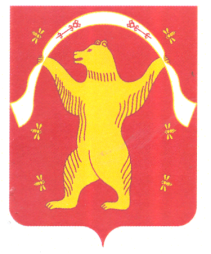 РЕСПУБЛИКА БАШКОРТОСТАНАДМИНИСТРАЦИЯСЕЛЬСКОГО ПОСЕЛЕНИЯИРСАЕВСКИЙ СЕЛЬСОВЕТМУНИЦИПАЛЬНОГО РАЙОНАМИШКИНСКИЙ РАЙОН